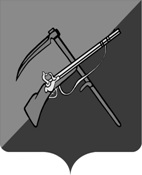 АДМИНИСТРАЦИЯ ПОСЕЛКА ТИМТИМСКОГО РАЙОНА КУРСКОЙ  ОБЛАСТИПОСТАНОВЛЕНИЕ  11 января 2021 года                                              № 1В целях развития малого и среднего предпринимательства и формирования благоприятной экономической среды для ведения предпринимательской деятельности субъектами малого и среднего предпринимательства на территории муниципального образования «поселок Тим» Тимского района Курской области, в соответствии с Федеральным законом от 06.10.2003 №  131-ФЗ  «Об  общих принципах организации местного самоуправления в Российской Федерации», Федеральным законом от 24.07.2007 № 209-ФЗ «О развитии малого и среднего предпринимательства в Российской Федерации», Федеральным законом от 26.07.2006 г. № 135-ФЗ «О защите конкуренции»,    руководствуясь Уставом муниципального образования «поселок Тим» Тимского района Курской области, Администрация поселка Тим ПОСТАНОВЛЯЕТ: 1.Утвердить Положение о порядке предоставления муниципальной преференции  на территории муниципального образования «поселок Тим» Тимского района Курской области согласно приложению №1.2.Утвердить Положение о комиссии по предоставлению муниципальной преференции на территории муниципального образования «поселок Тим» Тимского района Курской области согласно приложению №2.3.Утвердить состав комиссии по предоставлению муниципальной преференции на территории муниципального образования «поселок Тим» Тимского района Курской области согласно приложению № 3.4.Опубликовать постановление на официальном сайте Администрации поселка Тим в информационно-телекоммуникационной сети Интернет.5.Контроль за выполнением постановления оставляю за собой.Глава поселка Тим                       			А.В. КуракуловПриложение №1к постановлению Администрации поселка Тимот 11 января 2021 г. №1Положение
о порядке предоставления муниципальной преференции на территории муниципального образования «поселок Тим» Тимского района Курской области.1. Общие положения1.1. Настоящее Положение о порядке предоставления муниципальных преференций путем передачи имущества на территории муниципального образования «поселок Тим» Тимского района Курской области (далее - Положение) разработано на основании Федерального закона  от 26.07.2006 № 135-ФЗ «О защите конкуренции», Федерального закона от 24.07.2007 № 209-ФЗ «О развитии малого и среднего предпринимательства в Российской Федерации» и иных нормативно-правовых актов Российской Федерации, нормативно-правовых актов Администрации поселка Тим.1.2. Настоящее Положение определяет цели, формы, порядок и контроль предоставления муниципальных преференций на территории муниципального образования «поселок Тим» Тимского района Курской области.1.3. Основные понятия:Муниципальная преференция - предоставление Администрацией поселка Тим отдельным хозяйствующим субъектам преимущества, которое обеспечивает им более выгодные условия деятельности, путем передачи муниципального имущества без проведения конкурсных процедур, иных объектов гражданских прав либо путем предоставления имущественных льгот;Хозяйствующий субъект - индивидуальный предприниматель, коммерческая организация, а также некоммерческая организация;Антимонопольный орган - федеральный антимонопольный орган и его территориальные органы.2. Цели предоставления муниципальных преференций2.1. Муниципальная преференция может предоставляться исключительно в целях:2.1.1. Развития образования и науки.2.1.2. Проведения научных исследований.2.1.3. Защиты окружающей среды.2.1.4. Сохранения, использования, популяризации и государственной охраны объектов культурного наследия (памятников истории и культуры) народов Российской Федерации.2.1.5. Развития культуры, искусства и сохранения культурных ценностей.2.1.6. Развития физической культуры и спорта.2.1.7. Обеспечения обороноспособности страны и безопасности государства.2.1.8. Производства сельскохозяйственной продукции.2.1.9. Социального обеспечения населения.2.1.10. Охраны труда.2.1.11. Охраны здоровья граждан.2.1.12. Поддержки субъектов малого и среднего предпринимательства.2.1.13. Поддержки социально ориентированных некоммерческих организаций                                в соответствии с Федеральным законом от 12 января 1996 года № 7-ФЗ                                       «О некоммерческих организациях».2.1.14. Определяемых другими федеральными законами, нормативными правовыми актами Президента Российской Федерации и нормативными правовыми актами Правительства Российской Федерации.2.2. Запрещается использование муниципальной преференции в целях, не соответствующих указанным в заявлении о даче согласия на предоставление муниципальной преференции целям.2.3. Не является муниципальной преференцией:2.3.1. Предоставление имущества и (или) иных объектов гражданских прав  по результатам торгов, проводимых в случаях, предусмотренных законодательством Российской Федерации, а также по результатам иных процедур, предусмотренных законодательством Российской Федерации о размещении заказов на поставки товаров, выполнение работ, оказание услуг для государственных и муниципальных нужд.2.3.2. Передача, выделение, распределение муниципального имущества отдельным лицам в целях ликвидации последствий чрезвычайных ситуаций, военных действий, проведения контртеррористических операций.2.3.3. Закрепление муниципального имущества за хозяйствующими субъектами на праве хозяйственного ведения или оперативного управления.2.3.4. Предоставление имущества и (или) иных объектов гражданских прав на основании федерального закона или на основании вступившего в законную силу решения суда.2.3.5. Предоставление имущества и (или) иных объектов гражданских прав в равной мере каждому участнику товарного рынка.3. Форма и порядок предоставления муниципальной преференции3.1. Муниципальная преференция может предоставляться  в следующих формах:3.1.1. Предоставления муниципального имущества и (или) иных объектов гражданских прав, перечень которых включает вещи (земельные участки, здания, сооружения, транспорт, оборудование, инвентарь, сырье, продукция, деньги, ценные бумаги и т.д.), имущественные права, работы и услуги, информацию, результаты интеллектуальной деятельности, нематериальные блага.3.1.2. Предоставления имущественных льгот.3.2. Муниципальная преференция в целях, предусмотренных пунктом 2.1 настоящего Положения, предоставляется с предварительного согласия в письменной форме антимонопольного органа, за исключением случаев, если такая преференция предоставляется:3.2.1. На основании решения о бюджете, содержащего либо устанавливающего порядок определения размера муниципальной преференции и ее конкретного получателя.3.2.2. Путем направления на финансовое обеспечение непредвиденных расходов средств резервного фонда Администрации поселка Тим.3.2.3. В размере, не превышающем установленного Центральным банком Российской Федерации предельного размера расчетов наличными деньгами в Российской Федерации между юридическими лицами по одной сделке, если такая преференция предоставляется не чаще чем один раз в год одному лицу.3.2.4. В соответствии с муниципальными программами развития субъектов малого и среднего предпринимательства.3.3. Хозяйствующий субъект, претендующий на получение муниципальной преференции, подает заявление согласно приложению к Положению председателю Комиссии по предоставлению муниципальной преференции на территории муниципального образования «поселок Тим» Тимского района Курской области с указанием цели получения муниципальной преференции, срока и размера такой преференции.3.4. К заявлению прилагаются следующие документы:3.4.1. Перечень видов деятельности, осуществляемых и (или) осуществлявшихся хозяйствующим субъектом, в отношении которого имеется намерение получить муниципальную преференцию, в течение двух лет, предшествующих дате подачи заявления, либо в течение срока осуществления деятельности, если он составляет менее чем два года, а также копии документов, подтверждающих и (или) подтверждавших право на осуществление указанных видов деятельности, если в соответствии с законодательством Российской Федерации для их осуществления требуются и (или) требовались специальные разрешения;3.4.2. Наименование видов товаров, объем товаров, произведенных и (или) реализованных хозяйствующим субъектом, в отношении которого имеется намерение предоставить муниципальную преференцию, в течение двух лет, предшествующих дате подачи заявления, либо в течение срока осуществления деятельности, если он составляет менее чем два года, с указанием кодов видов продукции;3.4.3. Бухгалтерский баланс хозяйствующего субъекта, в отношении которого имеется намерение предоставить муниципальную преференцию, по состоянию на последнюю отчетную дату, предшествующую дате подачи заявления, либо, если хозяйствующий субъект не представляет в налоговые органы бухгалтерский баланс, иная предусмотренная законодательством Российской Федерации о налогах и сборах документация;3.4.4. Перечень лиц, входящих в одну группу лиц с хозяйствующим субъектом, в отношении которого имеется намерение предоставить муниципальную преференцию, с указанием основания для вхождения таких лиц в эту группу;3.4.5. Нотариально заверенные копии учредительных документов хозяйствующего субъекта.3.4.6. Документы, подтверждающие отсутствие у заявителя задолженности  по начисленным налогам, сборам и иным обязательным платежам в бюджеты любого уровня или государственные внебюджетные фонды за прошедший календарный год,  и за последний завершенный отчетный период. 3.5. Комиссия рассматривает поступившее заявление и документы, и принимает по ним решение в соответствии с Положением о комиссии по предоставлению муниципальных преференций на территории муниципального образования «поселок Тим» Тимского района Курской области и Федеральным законом от 26.07.2006 № 135-ФЗ «О защите конкуренции».4. Контроль за использованием4.1. Хозяйствующий субъект, получивший муниципальную преференцию, обязан представить Комиссии следующие документы:4.1.1. Отчет о целевом использовании муниципальной преференции.   4.1.2. Документы, свидетельствующие об исполнении муниципального правового акта Администрации поселка Тим о предоставлении муниципальной преференции.   4.2. В случае непредставления хозяйствующим субъектом запрашиваемых документов, указанных в пункте 4.1. настоящего Положения, последний несет ответственность в соответствии с действующим законодательством.5. Заключительные положения5.1. Все отношения в части предоставления муниципальной преференции, не отраженные в настоящем Положении, регулируются действующим законодательством.Приложениек Положению о порядке предоставлениямуниципальных преференций на территории муниципального образования «поселок Тим» Тимского района Курской областиПредседателю Комиссиипо предоставлению муниципальнойпреференции на территориимуниципального образования «поселок Тим» Тимского района Курской области _________________________наименование_________________________Ф.И.О. директора_________________________почтовый адрес:_________________________контактный телефон:_________________________ЗАЯВЛЕНИЕ______________________ просит предоставить муниципальную преференцию                  в форме __________________, расположенного по адресу: __________________________________________ кв. м, сроком на ___________, цель использования __________________________________________________.Настоящим заявлением подтверждаю:отсутствие у хозяйствующего субъекта просроченной задолженности по начисленным налогам, сборам и иным обязательным платежам в бюджеты любого уровня и (или) государственные внебюджетные фонды на последнюю отчетную дату;отсутствие факта нахождения организации в процессе ликвидации, а также отсутствие решения арбитражного суда о признании ее банкротом и об открытии конкурсного производства;отсутствие задолженности по арендной плате по договорам аренды находящегося                             в муниципальной собственности имущества.Приложение: документы согласно описи на __________ листах.________________ _________________________________________(число) (подпись, печать при наличии)Приложение №2к постановлению Администрации поселка Тимот 11 января 2021 г. №1Положение о комиссии по предоставлению муниципальных преференций
на территории муниципального образования «поселок Тим» Тимского района Курской области
I. Общие положения1.1. Комиссия по предоставлению муниципальных преференций на территории муниципального образования «поселок Тим» Тимского района Курской области (далее – Комиссия) создана в целях рассмотрения заявлений хозяйствующих субъектов о предоставлении муниципальных преференций и принятия решений по таким заявлениям. 1.2. Комиссия в своей деятельности руководствуется Федеральным законом  от 26.07.2006 г. № 135-ФЗ «О защите конкуренции», Федеральным законом  от 24.07.2007 г. № 209-ФЗ «О развитии малого и среднего предпринимательства  в Российской Федерации», Уставом муниципального образования «поселок Тим» Тимского района Курской области, иными нормативно-правовыми актами Администрации поселка Тим.2 Состав комиссии2.1. Комиссию возглавляет председатель. В период временного отсутствия председателя Комиссии (командировка, отпуск,  болезнь, прочие обстоятельства) его обязанности исполняет заместитель председателя Комиссии.2.2. В состав Комиссии входят представители Администрации поселка Тим (далее – Администрация) и представители Совета депутатов муниципального образования «поселок Тим» Тимского района Курской области.2.3. Изменения в состав Комиссии утверждаются постановлением Администрации поселка Тим.2.4 Численный состав Комиссии – 5 человек. 3. Порядок деятельности Комиссии3.1. Комиссия осуществляет свою деятельность посредством проведения заседаний. 3.2. Повестка дня заседания Комиссии формируется секретарем Комиссии по согласованию с председателем Комиссии либо его заместителем.3.3. Заседания Комиссии проводятся по мере поступления соответствующего обращения. При необходимости председатель Комиссии созывает внеочередное заседание Комиссии.Секретарь Комиссии извещает членов Комиссии о месте, дате и времени проведения заседания. 3.4.Комиссия рассматривает поступившее заявление и документы на предмет их соответствия требованиям пункта 3.4. раздела 3 Положения о предоставлении муниципальной преференции на территории муниципального образования «поселок Тим» Тимского района Курской области и статьи 19 Федерального закона от 26.07.2006г. №135-ФЗ «О защите конкуренции».В случае выявления нарушения вышеуказанных требований и Федерального закона от 26.07.2006г. №135-ФЗ «О защите конкуренции» (в том числе представления неполного пакета документов либо несоответствия представленных документов установленным требованиям) все представленные документы возвращаются заявителю с извещением, в котором письменно излагаются причины отказа в дальнейшем рассмотрении заявки. После устранения указанных обстоятельств заявитель вправе вновь представить заявку в установленном порядке.3.5. При отсутствии нарушений Комиссия рассматривает документы заявителя, принимает по ним решение в соответствии с Положением о Комиссии. 3.6. В случае поступления двух и более заявлений о предоставлении преференции на один и тот же объект муниципального имущества, подлежат рассмотрению все поступившие заявления. Комиссия при рассмотрении заявлений отдает предпочтение заявлению с более социально значимым видом деятельности для муниципального образования «поселок Тим» Тимского района Курской области. При прочих равных условиях преференция предоставляется по заявлению, зарегистрированному первому.3.7. Решение Комиссии считается правомочным, если на заседании присутствуют не менее половины численного состава членов Комиссии.3.8. Решения Комиссии принимаются открытым голосованием простым большинством голосов членов Комиссии, присутствующих на заседании и оформляются протоколами. При равенстве голосов решающий голос принадлежит председателю Комиссии. Протокол подписывается всеми членами Комиссии, присутствующими на заседании.3.9. Для реализации организации предоставления муниципальной преференции, решения Комиссии направляются главе Администрации поселка Тим для принятия соответствующих муниципальных правовых актов. 3.10. Хозяйствующему субъекту, в отношении которого рассматривалось заявление, на следующий день после выхода правового акта, секретарем комиссии отправляется уведомление о предоставлении муниципальной преференции. 4. Права членов Комиссии4.1. Члены Комиссии вправе: - знакомиться со всеми документами и материалами, представленными на рассмотрение Комиссии хозяйствующими субъектами, претендующими на получение муниципальных преференций; - выступать по вопросам повестки дня на заседаниях Комиссии; - проверять правильность отражения  в протоколе Комиссии своего  выступления; - письменно излагать своё особое мнение, которое прикладывается к протоколу.4.2. Члены Комиссии лично участвуют в заседаниях Комиссии и подписывают протоколы заседаний Комиссии.  Каждый член Комиссии имеет один голос. 4.3. Председатель Комиссии: - осуществляет общее руководство работой Комиссии; - объявляет заседание правомочным или выносит решение о его переносе                           по причине отсутствия необходимого количества членов Комиссии; - открывает и ведёт заседания Комиссии; - определяет порядок рассмотрения вопросов, включённых в повестку дня.4.4. Секретарь комиссии: - осуществляет подготовку заседания Комиссии, включая оформление и рассылку необходимых документов, информирование членов Комиссии, в том числе уведомляет членов Комиссии о месте, дате и времени проведения заседания Комиссии не менее чем за два рабочих дня до начала заседания; - оформляет протоколы Комиссии.5. Прекращение деятельности КомиссииДеятельность Комиссии прекращается на основании соответствующего правового акта Администрации поселка Тим.Приложение №3к постановлению Администрации поселка Тимот 11 января 2021 г. №1Состав комиссии по предоставлению муниципальной преференции на территории муниципального образования «поселок Тим» Тимского района Курской областиКуракулов Алексей   ВладимировичГлава поселка Тим – председатель комиссииНефедова Ирина АнатольевнаЗаместитель главы поселка Тим – заместитель председателя комиссииЯкунин Роман АлександровичГлавный специалист-эксперт Администрации поселка Тим – секретарь комиссииХализова Елена ЮрьевнаНачальник отдела – главный бухгалтер Администрации поселка ТимШестакова Галина ФедоровнаПредседатель Собрания депутатов поселка Тим